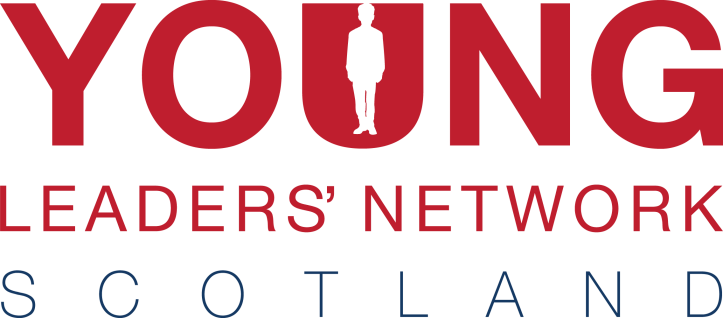 European TripThis year’s young leaders’ trip is to the Hungarian capital Budapest! The city is undoubtedly one of Europe’s most spectacular and historic capitals.  The four-day, three-night excursion departs on June 25th and returns June 28th.  Sitting on the river Danube, it’s a city brimming with history and there is no shortage of things to do – from exploring the amazing buildings such as Buda Castle and boat trips on the river, to wandering through markets and sampling the array of traditional dishes. Above all, you’ll get the chance to explore an amazing city in the company of other BB young leaders from across the country. When? 	25th – 28th June 2018 Who can come?	Young Leaders active in BB companies in Scotland aged 18 - 25What do I need?	A valid passport and passion for seeing new places!Programme	A more detailed itinerary will be shared closer to the time.  However, it’s safe to say we will pack in as much as possible.  Sightseeing, sampling the local cuisine, excursions and even daft team challenges are all in the mix!  There will also be free time for you to do your own exploring. Cost		We have been able to reduce the cost for this three-night, four-day trip to £265.  This will cover return flights to Budapest from Edinburgh, public transport, hotel, breakfast, dinner and insurances.  Interested?		Please get in touch using the details below to register. (Places are very limited so please get in touch as soon as possible)		A £50 non-refundable deposit is required by Friday 2nd March 2018 at the latest.If you would like some further information or have any questions regarding the trip, please get in touch with Irene Davidson by email irene.davidson@boys-brigade.org.uk or by calling 01324 562008. Participant’s  Details:Christian Name: ___________________ Surname: _________________  Date of Birth: _______________Company:_________________________________________________________Address: ___________________________________________________________________________________________________________________________________________________________________________________________________________________________________  Postcode: ________________Tel No:  Daytime: _______________  Evening: __________________  Mobile: ______________________Email address: _______________________________________________________________________________PLEASE COMPLETE ACCURATELY AND CAREFULLY AS DETAILS USED FOR FLIGHT BOOKINGSPlease return completed form, together with the required payment to:The Boys’ BrigadeCarronvale HouseCarronvale RoadLarbertFK5 3LHPlease make cheques payable ‘The Boys’ Brigade’Alternatively, you can email forms to irene.davidson@boys-brigade.org.uk For Office UseFor Office UseDate recd.Ref. No.Bal. paidPayment Details:                                                                                                                                           Please √Payment Details:                                                                                                                                           Please √I enclose a cheque for £50 being a non-returnable deposit for the Budapest trip.The balance to be paid, no later than 27th May 2018.  Payments can be made in instalments. Total cost of trip is £265 Please charge £________ to my Visa/Mastercard – details belowI will make a payment over the phone.  (01324 562008 – option 1) Visa/ Mastercard: _____/_____/_____/_____     Expiry Date: _____/_____    Security Code ______ (3 digit number from signature strip on reverse of card)Name and Address (if different from above): ___________________________________________________________________________________________________ Postcode: __________________Signature:____________________________________________ Date:______________________Visa/ Mastercard: _____/_____/_____/_____     Expiry Date: _____/_____    Security Code ______ (3 digit number from signature strip on reverse of card)Name and Address (if different from above): ___________________________________________________________________________________________________ Postcode: __________________Signature:____________________________________________ Date:______________________